Your recent request for information is replicated below, together with our response.Is there a way to get the service records of a Policeman from the 1850-1860sHere is his name if its possible to run a check that would be great.Murdoch Macdonald born 1831 in Reay Caithness.He served as a sergeant in Dundee he lived at 13 Baffin StreetWhilst Police Scotland does hold some records dating back to the 1850-1860s, our Records Department has found no trace of any records held relating to the individual named in your request. As such, in terms of Section 17 of the Freedom of Information (Scotland) Act 2002, this represents a notice that the information you seek is not held by Police Scotland.If you require any further assistance please contact us quoting the reference above.You can request a review of this response within the next 40 working days by email or by letter (Information Management - FOI, Police Scotland, Clyde Gateway, 2 French Street, Dalmarnock, G40 4EH).  Requests must include the reason for your dissatisfaction.If you remain dissatisfied following our review response, you can appeal to the Office of the Scottish Information Commissioner (OSIC) within 6 months - online, by email or by letter (OSIC, Kinburn Castle, Doubledykes Road, St Andrews, KY16 9DS).Following an OSIC appeal, you can appeal to the Court of Session on a point of law only. This response will be added to our Disclosure Log in seven days' time.Every effort has been taken to ensure our response is as accessible as possible. If you require this response to be provided in an alternative format, please let us know.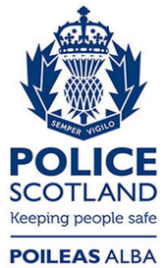 Freedom of Information ResponseOur reference:  FOI 23-0262Responded to:  16th February 2023